QUIZ NO. 8: VOLCANOESChoose the BEST answerMagma contains the following components except….GasPhenocrystsCarbon DioxideSolidified materialsMechanisms for magma formation include the following except….Density variationPressure releaseHeat transferVolatile additionIntrusive volcanic features include the following except…DikeLaccolithSillFlowBatholithIn Bowens reaction series, olivine crystalizes ___________ biotite in a cooling magmaBeforeAfterSimultaneouslyRhyolite has __________ silica content than andesiteHigherLowerThe sameThe volcanic equivalent of gabbro isRhyoliteBrecciaAndesiteBasaltPyroxeniteThese volcanic rocks have two distinct sizes of crystalsBrecciaPorphyryLamprophyreGabbroMagmas cool and solidify by a process known asMagmatic differentiationPartial MeltingFractional crystallizationPrecipitationDehydrationThis is an example of a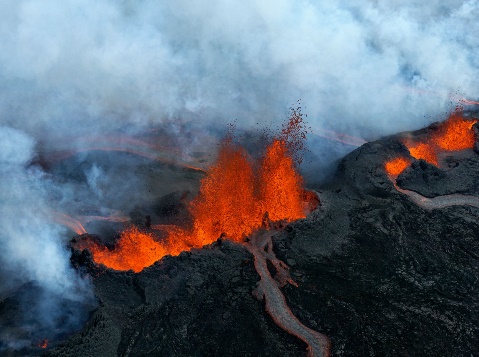 calderaComposite volcanoAa flowFissure eruptionMagmatic differentiationThis is an example of a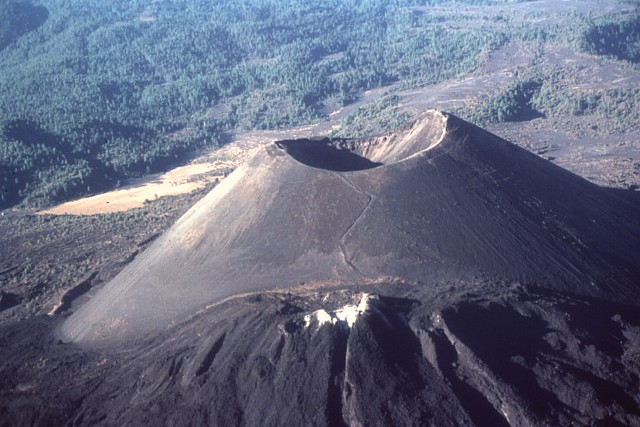 Composite volcano, shield volcanocinder conedome volcano